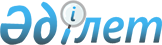 О внесении изменений в решение районного маслихата от 11 марта 2015 года № 273 "Об определении мер социальной поддержки специалистам в области здравоохранения, образования, социального обеспечения, культуры, спорта и агропромышленного комплекса, прибывшим для работы и проживания в сельские населенные пункты Каргалинского района в 2015 году"Решение маслихата Каргалинского района Актюбинской области от 5 июня 2015 года № 296. Зарегистрировано Департаментом юстиции Актюбинской области 30 июня 2015 года № 4402      В соответствии со статьей 6 Закона Республики Казахстан от 23 января 2001 года "О местном государственном управлении и самоуправлении в Республике Казахстан", Каргалинский районный маслихат РЕШИЛ :

      1. Внести в решение районного маслихата от 11 марта 2015 года № 273 "Об определении мер социальной поддержки специалистам в области здравоохранения, образования, социального обеспечения, культуры, спорта и агропромышленного комплекса, прибывшим для работы и проживания в сельские населенные пункты Каргалинского района в 2015 году" (зарегистрировано в Реестре государственной регистрации нормативных правовых актов за № 4273, опубликовано 16 апреля 2015 года в районной газете "Қарғалы") следующие изменения:

      в заголовке и пункте 1 указанного решения слова "об определении", " определить" заменить словами "о предоставлении", "предоставить".

      В преамбуле слова " подпункта 4) пункта 3 статьи 7" заменить словами "пунктом 8 статьи 18" и "Постановлением Правительства Республики Казахстан от 18 февраля 2009 года № 183 "Об утверждении размеров и Правил предоставления мер социальной поддержки специалистам здравоохранения, образования, социального обеспечения, культуры, спорта и агропромышленного комплекса, прибывшим для работы и проживания в сельские населенные пункты" заменить словами "постановлением Правительства Республики Казахстан от 18 февраля 2009 года № 183 "Об определении размеров предоставления мер социальной поддержки специалистам здравоохранения, образования, социального обеспечения, культуры, спорта и агропромышленного комплекса, прибывшим для работы и проживания в сельские населенные пункты"

      2. Настоящее решение вводится в действие по истечении десяти календарных дней после дня его первого официального опубликования.


					© 2012. РГП на ПХВ «Институт законодательства и правовой информации Республики Казахстан» Министерства юстиции Республики Казахстан
				
      Председатель сессии маслихата 

Н. Смолинец

       Секретарь районного маслихата 

Х. Жылкыбеков
